EL DERECHO DE LA CLÍNICA GRATUITA BLUE RIDGE PARA ACEPTAR O RECHAZAR LA Nuestro objetivo es que la clínica gratuita sea un “PUENTE A LA SALUD” para ayudar a cualquier persona con necesidades de atención médica no satisfechas, con la esperanza de ayudar a los pacientes a encontrar cuidados primarios sostenibles y a buen precio de largo plazo en la comunidad. Esa es nuestra meta para cada persona si es posible. De vez en cuando, hay situaciones en que no se ofrecen cuidados de la Clínica Gratuita Blue Ridge. La decisión de rechazar o aceptar a un paciente siempre se hace por el interés de la persona buscando cuidados. Puede ser que nuestros servicios sean limitados porque somos una clínica gratuita con un personal de voluntarios.Puede que el personal de la Clínica Gratuita Blue Ridge determine que su condición médica requiera tratamiento por otra instalación médica o departamento de emergencias, o que debe de recibir cuidados de otro proveedor basado en sus necesidades de atención médica, su seguro, o su estado financiero.La Clínica Gratuita Blue Ridge se reserva el derecho de rechazar a cualquier paciente para tratamiento si se determina que necesite cuidados de emergencia o que deben de recibir cuidados en otra instalación más apropiada para su situación única o sus necesidades médicas.La Clínica Gratuita Blue Ridge no ofrece atención médica para pacientes que buscan exámenes médicos de discapacidad o tratamiento relacionado con reclamaciones de compensación del trabajador.Quienes provean información falsa o usen lenguaje/comportamiento abusivo o amenazante no serán aceptados como pacientes de La Clínica Gratuita Blue Ridge.Por favor, hable con nuestro personal con cualquier pregunta acerca de esta política.Susan Adamson, FNP, Directora Voluntaria540-705-0337 Ext 5Admin@blueridgefreeclinic.orgFINANCIAL PAGE MUST BE COMPLETED UNLESS: (STAFF TO CIRCLE)LA PÁGINA FINANCIERA DEBE SER COMPLETADO A MENOS QUE: (MARCADO POR PERSONAL)Patient is a	MINOR		CWS/REFUGEE		HAS Insurance/MedicaidNO SRMH SERVICES (ie..work notes/in-house testing only)  OTHER: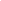 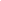 INFORMACIÓN FINANCIERA IMPORTANTE**SE PROVEE ATENCIÓN MÉDICA GRATUITA EN NUESTRA OFICINA – PERO PUEDE QUE RECIBA CUENTAS DE PARTE DE OTROS PROVEEDORES.**TODA LA ATENCIÓN MÉDICA PROVECHA EN LA CLÍNICA GRATUITA ES GRATIS, PERO LE AYUDAREMOS A RECIBIR CUIDADOS, PRUEBAS DEL LABORATORIO/RADIOGRAFÍAS EN SENTARA RMH, MEDICAMENTOS, Y OTROS REFERIDOS SI USTED COMPLETA EL FORMULARIO DE INGRESOS FAMILIARES A CONTINUACIÓN:INGRESOS DEL PACIENTE:                                              por (marcar una) 1 semana, 2 semanas, mes, año INGRESOS DEL ESPOSO:                                                   por (marcar una) semana, 2 semanas, mes, añoIngresos de otras personas en su casa, con quienes declara sus impuestos – por favor agregue la cantidad                                  por (marcar una) semana, dos semanas, mes, año Número de adultos en casa:                                   .Número de niños con menos de 18 años en casa:                            .Fuentes de ingresos (marcar): empleo      desempleo     la seguridad social     beneficios de veteranosseguro de discapacidad    pensión     pensión alimenticia    manutención    interés/dividendosPrueba de ingreso (marcar): recibos de pago   declaración de impuestos    documento de desempleo  documento de SNAP    documento de Seguridad Social    OtraFirma del Paciente    										.NOMBRE DEL PACIENTE ESCRITO POR PERSONAL (debe coincidir con la identificación): 												.FOR OFFICE USE ONLYSOLO PARA USO DE OFICINA------------------------------------------------------------------------------------------------------------------------------------------FPL % = __________________		BRFC Card Issued:  Y/N     Exp:  ______________Completed by BRFC staff: ___________________   DATE: ____________________________